Формат описания урока. Модель «перевернутый класс» (Дистанционное обучение, онлайн-урок)Фамилия Имя Отчество автора  Чуева Лариса ВладимировнаМесто работы МБОУ школа-интернат №1 им. В.П. Синякова,  г КрасноярскДолжность: учительКласс  7бПредмет: алгебраТема  «Умножение одночлена на многочлен»  (1–ый урок) из 5-ти.Цель (прописанная через результат): к концу урока каждый ученик будет:знать:правило умножения одночлена на многочленуметь (сможет продемонстрировать):- выполнять умножение одночлена на многочленИнструменты проверки достижения результата:  устный опрос, тест, самостоятельная работа, контрольная работа https://www.01math.com/ 7.06.06 Критерии/показатели/индикаторы оценки достижения результатов	Группа 1 Шкала оценивания 1 и 2 заданияГруппа 2,3Шкала оценивания 1 и 2 заданияКритерии выполнения контрольной работы:        8 баллов    – «5»       6-7 баллов  – «4»        4-5 баллов  – «3»        0 - 3 баллов  – «2»Основные этапы урока и планирование времени на каждый этап:Самостоятельная работа дома 25 минутРабота в классе:Начало урока - 5 минутУрок -  30  минутЗавершение урока -   5 минутОрганизационно-педагогические условия и описание хода урокаСАМОСТОЯТЕЛЬНАЯ РАБОТА ДОМА  Выполнить задание  7.06.06 (7 класс) платформа 01 Математика, раздел «Многочлены от одной переменной», тема «Умножение многочлена на одночлен»а) теория (примеры 1-5)б) адаптивное обучениеТекст домашнего задания:1. Внимательно прочитай  параграф 10  стр.70 до примера 3, учебник «Алгебра 7 класс» (автор А.Г. Мерзляк),  выучи правило и запиши в тетрадь примеры 1 и 2.2. Войди под логином и паролем, выданным учителем в онлайн-учебник «01Математика» https://www.01math.com3.  Выбери  7 класс,  тему «Многочлены от одной переменной» и выполни задание 7.06.06: теория  (примеры 1-5)  адаптивное обучениеНеобходимое оснащение: компьютер с выходом в интернет Необходимые дидактические материалы:Учебник Алгебра  7 кл  (автор А.Г. Мерзляк),  https://www.01math.com/  7 класс, тема « Многочлены от одной переменной» 7.06.06 теория, адаптивное обучение. НАЧАЛО УРОКАСценарий 1. Домашнее задание выполнило большинство.Перед началом урока учитель  смотрит  результаты выполнения домашнего задания. https://www.01math.com/ . В зависимости от выполнения  задания разбивает класс на группы.Группа 1. (не выполняли задание или  выполнили правильно менее 50%) Группа 2. (изучили материал и выполнили правильно от 50 до  70% практики)Группа 3. (изучили материал,  выполнили правильно от 70% и более)   Беседа с классом (актуализация знаний)  Какую тему вы изучали дома самостоятельно?Что называют одночленом?Что называют многочленом?Как умножить одночлен на многочлен?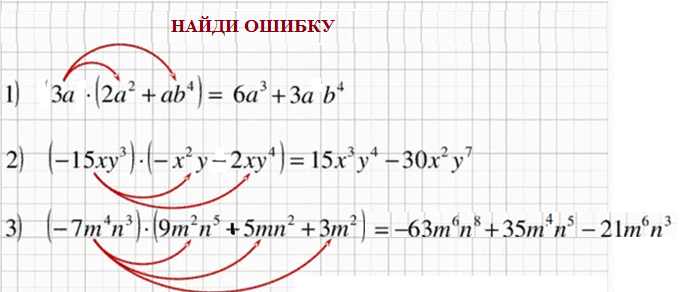 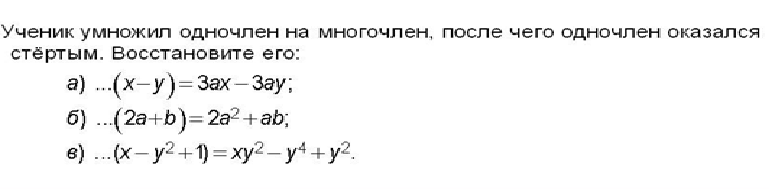 Необходимое оснащение: компьютер,  платформа 01 Математика,  Необходимые дидактические материалы:  вопросы и задания для  проверки понимания теории  и практики  по теме урока.        УРОКГруппа 1    работают с учителем по освоению нового материала. Задание  для учащихся 1 группы. Фронтальная работа.  1 балл за верный ответ.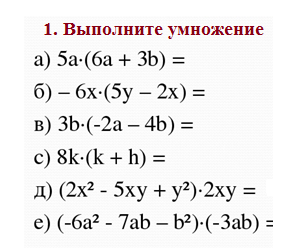 Самостоятельная работа.  Выполните  № 365 (1- 8), стр. 71 («Алгебра 7 класс», автор  А.Г. Мерзляк). Выполненную работу сфотографируйте и  отправьте учителю в личные сообщения.Критерии оценивания  № 365 1б – задание выполнено верно 0б – задание выполнено  неверноШкала оценивания за 1 и  2 задания2. Группа 2, 3 работают самостоятельно в тетрадях, фотографируют свои записи  и отправляют выполненные задания учителю в личные сообщения (discord)Задание для учащихся 2,3  группы:Выполните  ТЕСТКритерии оценивания теста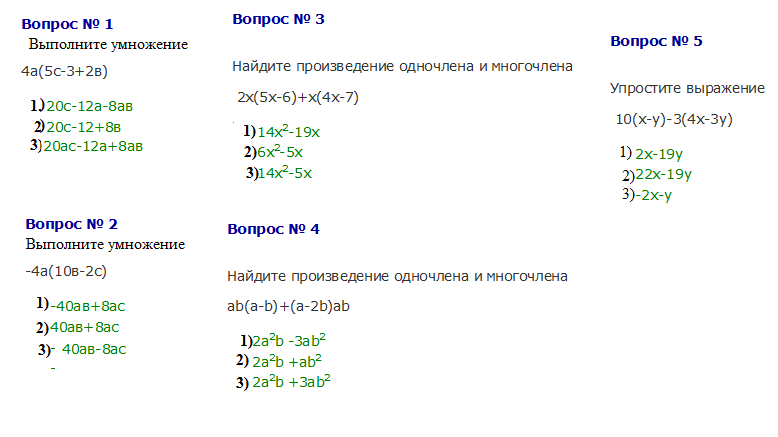 1б – за верный ответ на вопрос 0б – ответ на вопрос  неверенВыполните в тетради  № 361 (1-3) (учебник, автор  А. Г. Мерзляк)Критерии оценивания   задания1б – уравнение решено верно 0б – уравнение решено неверноШкала оценивания за 1 и 2 задания 3. Выполните  контрольную работу https://www.01math.com/, 7.06.06.Сценарий 2. Домашнее задание выполнило меньшинство. Учащиеся, справившиеся  с домашним заданиям работают по сценарию Группы 2,3, остальные работают с учителем  фронтально по сценарию Группы 1. Необходимое оснащение: компьютеры с выходом в Интернет,  телефоны,  микрофоны, discord.Необходимые дидактические материалы: карточки с заданиями, тест, критерии, шкалы оценивания,  контрольная работа https://www.01math.com/ 7.06.06,  учебник «Алгебра 7 класс», автор А.Г. Мерзляк.ЗАВЕРШЕНИЕ УРОКА1.Учащиеся оценивают урок и своё продвижение по теме.  Продолжите высказывания об уроке (письменно)1. Мне понятен (непонятен)  материал …2. Я доволен (недоволен) своей работой на уроке.Домашнее задание:  параграф 10,  стр. 72,  выполнить  №356, 358. («Алгебра 7 класс», автор А.Г. Мерзляк)Необходимое оснащение:  компьютеры с выходом в Интернет,  телефоны,  микрофоны, discord.Необходимые дидактические материалы: вопросы для  проведения рефлексии, учебник «Алгебра 7 класс», (автор А.Г. Мерзляк).баллы0 -3 б 4 – 6 б7 - 8б9 -10 боценка«2»«3»«4»«5»баллы0-2 б3- 4б5- 6 б7-8боценка«2»«3»«4»«5»баллы0 -3 б 4 – 6 б7 - 8б9 -10 боценка«2»«3»«4»«5»баллы0 - 2 б3- 4б5- 6 б7-8боценка«2»«3»«4»«5»